Universal WasteUSED LAMPSBroken Bulbs must be managed as Hazardous WasteUse proper fiber container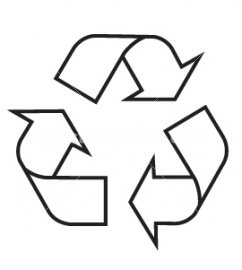 Note Start Date belowKeep container closedDo not break bulbsDo not store outsideDate first used bulb is placed in container___________Environmental Health and Safety607.871.2190Universal WasteUSED LAMPSBroken Bulbs must be managed as Hazardous WasteUse proper fiber containerNote Start Date belowKeep container closedDo not break bulbsDo not store outsideDate first used bulb is placed in container___________Environmental Health and Safety607.871.2190Universal WasteUSED LAMPSBroken Bulbs must be managed as Hazardous WasteUse proper fiber containerNote Start Date belowKeep container closedDo not break bulbsDo not store outsideDate first used bulb is placed in container___________Environmental Health and Safety607.871.2190Universal WasteUSED LAMPSBroken Bulbs must be managed as Hazardous WasteUse proper fiber containerNote Start Date belowKeep container closedDo not break bulbsDo not store outsideDate first used bulb is placed in container___________Environmental Health and Safety607.871.2190Universal WasteUSED LAMPSBroken Bulbs must be managed as Hazardous WasteUse proper fiber containerNote Start Date belowKeep container closedDo not break bulbsDo not store outsideDate first used bulb is placed in container___________Environmental Health and Safety607.871.2190Universal WasteUSED LAMPSBroken Bulbs must be managed as Hazardous WasteUse proper fiber containerNote Start Date belowKeep container closedDo not break bulbsDo not store outsideDate first used bulb is placed in container___________Environmental Health and Safety607.871.2190